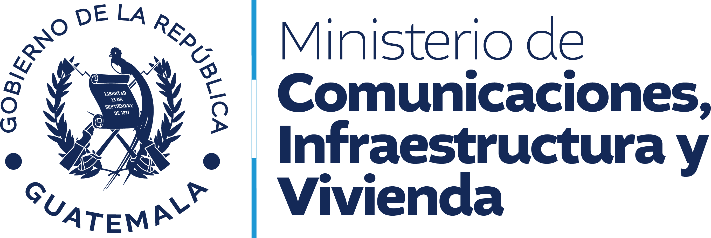 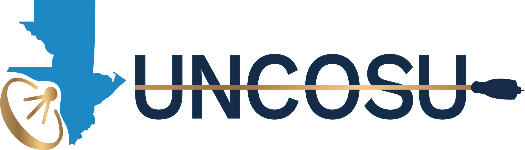                 Unidad de Control y Supervisión - UNCOSU –                                                        Contrataciones -Mantenimientos- 2024No.Fecha CURPROVEEDORDESCRIPCIÓN NIT Proveedor NPG y NOGFacturaNo. CURChequeCantidadRenglón1MARZO_____________________________________________________________ ______ SIN MOVIMIENTO